CERTIFICADO DE ORIGINALIDADTarapoto, San Martín - PerúFecha: 18 de febrero del 2022Señores (as)Consejo EditorialRevista San Gregorio 	Por medio de la presente, yo, Karla Andrea Santellán Pinedo con cédula de identidad DNI Nº 18140469.CERTIFICOQue el artículo titulado: Modelo de gestión de la información y comunicación para un hospital público del Perú, es un texto de carácter original e inédito y que no está siendo evaluado por ninguna otra revista al momento del envío para evaluación en Revista San Gregorio. Doy permiso a Revista San Gregorio para llevar a cabo el proceso de evaluación de dicho artículo.Los coautores de dicho texto son, con su % participación en el artículo y están informados del envío del mismo a Revista San Gregorio, no existiendo conflicto de intereses entre ellos, por lo que firman el presente certificado.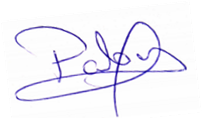 1.- Gabriela del Pilar Palomino Alvarado 			30%				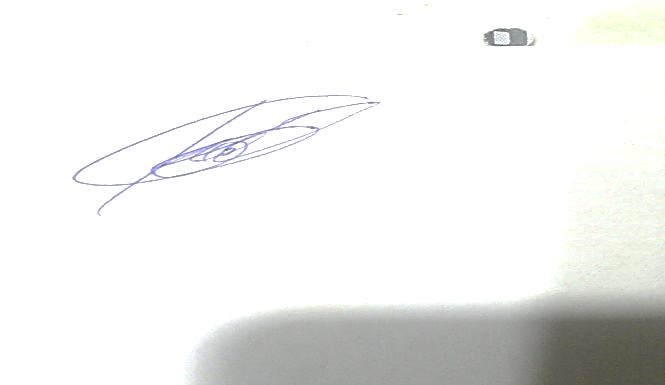 2.- Karl Whittembury García					20%Firmado Autor Principal: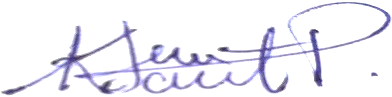 Karla Andrea Santellán PinedoNombres y dos apellidos % participación        Firma